Department of Mathematics QR code and Blogger link for e-content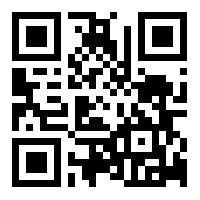 https://nandanammaths18.blogspot.com